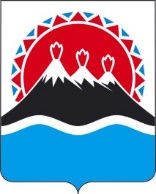 П О С Т А Н О В Л Е Н И ЕПРАВИТЕЛЬСТВАКАМЧАТСКОГО КРАЯг. Петропавловск-КамчатскийПРАВИТЕЛЬСТВО ПОСТАНОВЛЯЕТ:1. Признать утратившими силу постановления Правительства Камчатского края по перечню согласно приложению к настоящему постановлению.2. Настоящее постановление вступает в силу после дня его официального опубликования.Приложение к постановлению Правительства Камчатского края от [Дата регистрации] № [Номер документа]Переченьутративших силу постановлений Правительства Камчатского края1. Постановление Правительства Камчатского края от 28.07.2014 № 318-П «Об утверждении Порядка определения объема и предоставления субсидий
из краевого бюджета частным образовательным организациям, осуществляющим образовательную деятельность по образовательным программам среднего профессионального образования на возмещение затрат, возникших в связи с оказанием услуг в сфере образования, в Камчатском крае»;2. Постановление Правительства Камчатского края от 13.07.2015 № 256-П «О внесении изменений в постановление Правительства Камчатского края
от 28.07.2014 № 318-П «Об утверждении Порядка предоставления субсидий
из краевого бюджета частным образовательным организациям, осуществляющим образовательную деятельность по имеющим государственную аккредитацию образовательным программам среднего профессионального образования, в Камчатском крае»;3. Постановление Правительства Камчатского края от 14.02.2017 № 59-П «О внесении изменений в приложение к постановлению Правительства Камчатского края от 28.07.2014 № 318-П «Об утверждении Порядка предоставления субсидий из краевого бюджета частным образовательным организациям, осуществляющим образовательную деятельность
по образовательным программам среднего профессионального образования,
в Камчатском крае»;4. Постановление Правительства Камчатского края от 19.12.2017 № 548-П «О внесении изменений в постановление Правительства Камчатского края
от 28.07.2014 № 318-П «Об утверждении Порядка предоставления субсидий
из краевого бюджета частным образовательным организациям, осуществляющим образовательную деятельность по образовательным программам среднего профессионального образования, в Камчатском крае»;5. Постановление Правительства Камчатского края от 09.07.2020 № 259-П «О внесении изменения в приложение к постановлению Правительства Камчатского края от 28.07.2014 № 318-П «Об утверждении Порядка предоставления субсидий из краевого бюджета частным образовательным организациям, осуществляющим образовательную деятельность
по образовательным программам среднего профессионального образования,
в Камчатском крае»;6. Постановление Правительства Камчатского края от 18.09.2020 № 368-П «О внесении изменений в приложение к постановлению Правительства Камчатского края от 28.07.2014 № 318-П «Об утверждении Порядка предоставления субсидий из краевого бюджета частным образовательным организациям, осуществляющим образовательную деятельность
по образовательным программам среднего профессионального образования,
в Камчатском крае»;7. Постановление Правительства Камчатского края от 14.07.2021 № 308-П «О внесении изменений в постановление Правительства Камчатского края
от 28.07.2014 № 318-П «Об утверждении порядка предоставления субсидий
из краевого бюджета частным образовательным организациям, осуществляющим образовательную деятельность по образовательным программам среднего профессионального образования, в Камчатском крае»;8. Постановление Правительства Камчатского края от 28.07.2021 № 333-П «О внесении изменения в постановление Правительства Камчатского края
от 14.07.2021 № 308-П «О внесении изменений в постановление Правительства Камчатского края 28.07.2014 № 318-П «Об утверждении порядка определения объема и предоставления субсидий из краевого бюджета частным образовательным организациям, осуществляющим образовательную деятельность по образовательным программам среднего профессионального образования на возмещение затрат, возникших в связи с оказанием услуг в сфере образования, в Камчатском крае»;9. Часть 1 постановления Правительства Камчатского края от 18.10.2021 № 447-П «О внесении изменений в отдельные постановления Правительства Камчатского края»;10. Часть 69 постановления Правительства Камчатского края от 26.12.2022 № 715-П «О внесении изменений в отдельные постановления Правительства Камчатского края».[Дата регистрации]№[Номер документа]О признании утратившими силу отдельных постановлений Правительства Камчатского краяПредседатель Правительства Камчатского края[горизонтальный штамп подписи 1]Е.А. Чекин